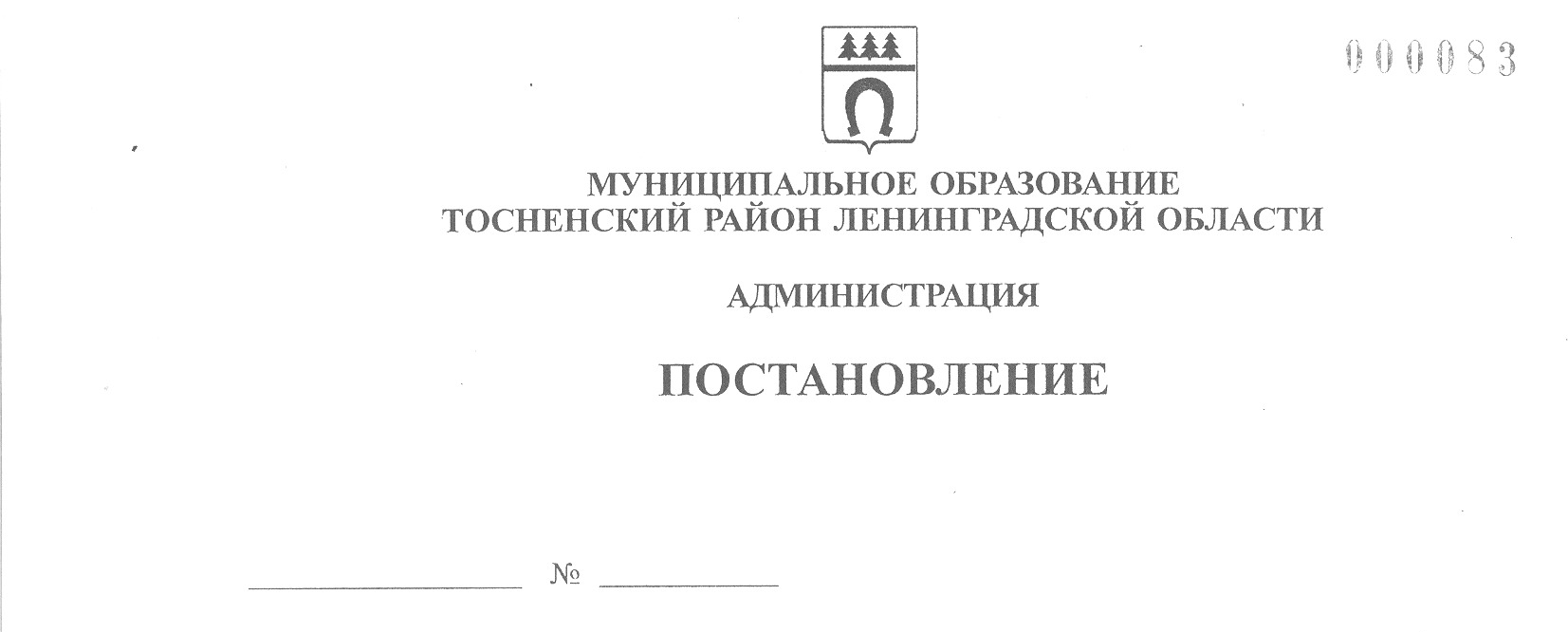 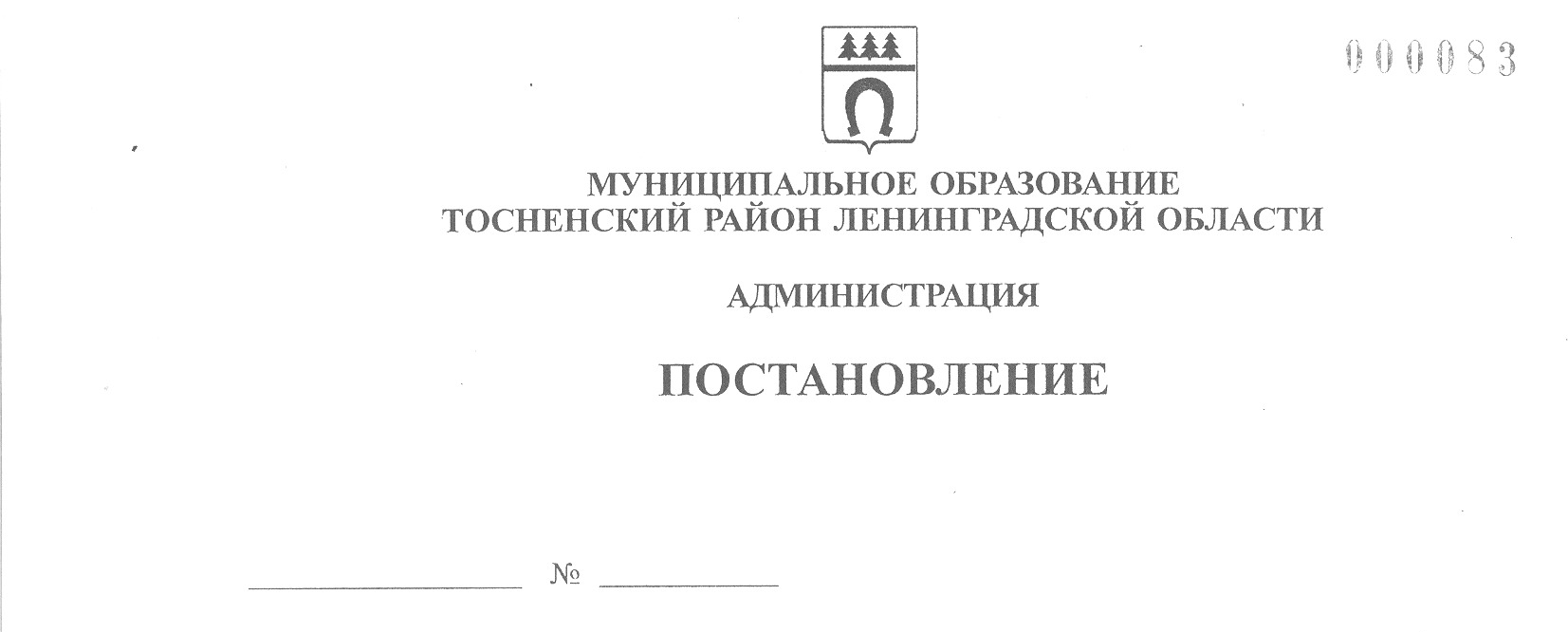      16.12.2020                         2499-паО стимулирующих и иных выплатах руководителяммуниципальных учреждений культуры Тосненского городского поселения Тосненского муниципального района Ленинградской области	В соответствии с Положением об оплате труда работников муниципальных учреждений Тосненского городского поселения Тосненского муниципального района Ленинградской области, утвержденным постановлением администрации муниципального образования Тосненский район Ленинградской области от 14.07.2020 № 1226-па, Инструкцией о системах оплаты труда в муниципальных учреждениях Тосненского городского поселения Тосненского муниципального района Ленинградской области по видам экономической деятельности, утвержденной постановлением администрации муниципального образования Тосненский район Ленинградской области от 31.07.2020 № 1353-па (с учетом изменений, внесенных     постановлением администрации муниципального образования Тосненский район Ленинградской области от 07.10.2020 № 1795-па), исполняя полномочия администрации Тосненского городского поселения Тосненского муниципального района  Ленинградской области в соответствии со ст. 13 Устава Тосненского городского поселения Тосненского муниципального района Ленинградской области и ст. 25 Устава муниципального образования Тосненский район Ленинградской области, администрация муниципального образования Тосненский район Ленинградской областиПОСТАНОВЛЯЕТ:	1. Утвердить Положение об установлении стимулирующих и иных выплат руководителям муниципальных учреждений  культуры  Тосненского городского поселения Тосненского муниципального района Ленинградской области (приложение 1) .	2. Утвердить Положение о комиссии по установлению стимулирующих выплат        руководителям муниципальных учреждений культуры Тосненского городского поселения Тосненского муниципального района Ленинградской области (приложение 2).	3. Признать утратившим силу постановление администрации муниципального образования Тосненское городское поселение Тосненского района Ленинградской области               от 12.02.2012 № 5/1 «Об утверждении Положения о порядке установления стимулирующих выплат руководителям муниципальных казенных учреждений Тосненского городского       поселения Тосненского района Ленинградской области».2	4. Отделу по культуре и туризму администрации муниципального образования Тосненский район Ленинградской области направить в пресс-службу комитета по организационной работе, местному самоуправлению, межнациональным и межконфессиональным      отношениям администрации муниципального образования Тосненский район Ленинградской области настоящее постановление для опубликования и обнародования в порядке, установленном Уставом Тосненского городского поселения Тосненского муниципального района Ленинградской области.	5. Пресс-службе комитета по организационной работе, местному самоуправлению, межнациональным и межконфессиональным отношениям администрации муниципального образования Тосненский район Ленинградской области обеспечить опубликование и обнародование настоящего постановления в порядке, установленном Уставом Тосненского городского поселения Тосненского муниципального района Ленинградской области.	6. Настоящее постановление вступает в силу со дня его официального опубликования и распространяется на правоотношения, возникшие с 1 октября 2020 года.	7. Контроль за исполнением настоящего постановления возложить на первого           заместителя главы администрации муниципального образования Тосненский район Ленинградской области Тычинского И.Ф.Глава администрации 							              А.Г. КлементьевКалинина Татьяна Анатольевна, 8(81361)3098712 гвПриложение 1к постановлению администрациимуниципального образованияТосненский район Ленинградской областиот  16.12.2020  № 2499-паПоложение об установлении стимулирующих и иных выплат руководителям муниципальных учреждений культуры Тосненского городского поселения  Тосненского муниципального района Ленинградской области1. Общие положения	1.1. Положение об установлении стимулирующих и иных выплат руководителям     муниципальных учреждений культуры Тосненского городского поселения Тосненского      муниципального района Ленинградской области (далее – Положение) регулирует порядок     и условия установления размера стимулирующих выплат, порядок и пределы оказания материальной помощи руководителям муниципальных учреждений культуры Тосненского городского поселения Тосненского муниципального района Ленинградской области.	1.2. Настоящее Положение разработано в соответствии с Положением об оплате      труда работников муниципальных учреждений Тосненского городского поселения Тосненского  муниципального района Ленинградской области, утвержденным постановлением     администрации муниципального образования Тосненский район Ленинградской области      от 14.07.2020 № 1226-па, Инструкцией о системах оплаты труда в муниципальных учреждениях Тосненского городского поселения Тосненского муниципального района Ленин-градской области по видам экономической деятельности, утвержденной постановлением    администрации муниципального образования Тосненский район Ленинградской области      от 31.07.2020 № 1353-па (с учетом изменений, внесенных постановлением администрации муниципального образования Тосненский район Ленинградской области от 07.10.2020           № 1795-па)	1.3. Стимулирующие и иные выплаты руководителям муниципальных учреждений культуры Тосненского городского поселения Тосненского муниципального района Ленинградской области (далее – руководители учреждений) устанавливаются в целях:	- повышения ответственности руководителей учреждений за результаты деятельности, заинтересованности в творческом подходе к организации деятельности коллектива;	- повышения эффективности использования бюджетных средств;	- учета различий в сложности выполняемых работ, а также количества и качества     затраченного труда;	- стимулирования инициативы, активности и самостоятельности руководителей учреждений.2. Виды и порядок установления стимулирующих выплат	2.1. Для мониторинга и оценки качества работы руководителя в администрации       муниципального образования Тосненский район Ленинградской области (далее –администрация) создается комиссия  по установлению  стимулирующих выплат  руководите-2лям муниципальных учреждений культуры Тосненского городского поселения Тосненского муниципального района Ленинградской области (далее – комиссия).	2.2. В целях поощрения руководителей за выполненную ими работу, усиления заинтересованности в повышении результативности профессиональной деятельности, в укреплении трудовой и исполнительской дисциплины, в качественном результате своего труда, в творческом подходе к решению поставленных задач руководителям учреждений, повышения      эффективности использования бюджетных средств устанавливаются следующие стимулирующие выплаты:	- премиальные выплаты по итогам работы;	- премиальные выплаты за выполнение особо важных (срочных) работ;	- премиальные выплаты к значимым датам (событиям).	2.3. Стимулирующие выплаты устанавливаются руководителю учреждения в пределах фонда оплаты труда по учреждению.	2.4. Установление руководителю учреждения иных стимулирующих выплат, кроме перечисленных, не допускается.	2.5. Премиальные выплаты по итогам работы осуществляются руководителю учреждения по итогам работы учреждения.	2.6. Премиальные выплаты по итогам работы руководителю учреждения выплачиваются с периодичностью подведения итогов работы учреждения – ежемесячно, ежеквартально, за календарный год.	Премиальные выплаты производятся (ежемесячно, ежеквартально, за календарный год):	- при наличии в полном объеме средств в фонде оплаты труда;	- в пределах имеющихся средств в фонде оплаты труда.	Если в фонде оплаты труда отсутствует возможность премиальной выплаты, руководитель учреждения не предоставляет оценочный лист (ежемесячно, ежеквартально, за календарный год).	2.7. Размер премиальных выплат по итогам работы определяется на основе показателей эффективности и результативности деятельности  муниципального учреждения культуры Тосненского городского поселения Тосненского муниципального района Ленинградской   области согласно приложению 1 и 2 к Положению об установлении стимулирующих и иных выплат руководителям муниципальных учреждений культуры Тосненского городского поселения Тосненского муниципального района Ленинградской области (далее – КПЭ, критерии оценки деятельности).	2.8. Перечень КПЭ устанавливается в разрезе основных направлений деятельности учреждения.	2.9. Базовый размер премиальных выплат по итогам работы руководителю учреждения устанавливается в размере 100% от окладно-ставочной части заработной платы руководителя и должен соответствовать стопроцентному достижению плановых значений КПЭ.	2.10. Оценка фактического достижения плановых значений КПЭ, критериев оценки деятельности, применяемых для определения размера премиальных выплат по итогам работы, осуществляется комиссией по установлению стимулирующих выплат руководителю учреждения на основании отчета руководителя учреждения об исполнении целевых показателей эффективности и результативности деятельности по форме, установленной в приложении 3 к настоящему Положению.	2.11. Руководитель учреждения для установления премиальных выплат представляет  в отдел по культуре и туризму администрации отчет руководителя за истекший период:3	- за месяц в последний рабочий день отчетного месяца;	- за квартал в последний рабочий день отчетного месяца (март, июнь, сентябрь),          за 4 квартал не позднее 10 декабря;	- за год не позднее 10 декабря календарного года.	Отчеты предоставляется по форме, установленной приложением 3 к Положению.	2.12. Протокол комиссии является основанием для оформления распоряжения администрации об установлении премиальных выплат по итогам работы для руководителей       учреждения. Распоряжение администрации доводится до сведения руководителей учреждений.	2.13. В случае недостижения плановых значений КПЭ размер премии подлежит       сокращению по принципу, установленному в приложении 1 и приложении 2 к настоящему положению.	2.14. Премиальные выплаты за выполнение особо важных (срочных) работ для руководителя учреждения осуществляются по решению администрации.	Совокупный объем премиальных выплат за выполнение особо важных (срочных)     работ для руководителя не может превышать 5 процентов базовой части его заработной     платы в целом за календарный год.	2.15. Виды премиальных выплаты к значимым датам (событиям):	- к профессиональным праздникам;	- к юбилейным датам (50 лет, 60 лет и женщинам дополнительно 55 лет);	- в связи с награждением государственными наградами Российской Федерации, ведомственными наградами федеральных органов исполнительной власти, наградами Губернатора Ленинградской области и Законодательного Собрания Ленинградской области.	Размер премиальных выплат к профессиональным праздникам, юбилейным датам определяется с учетом профессиональных достижений.	2.16. Для руководителей учреждений неисполнение или ненадлежащее исполнение возложенных на него трудовых обязанностей предусматривает уменьшение размера стимулирующих выплат руководителю на 100 % в случаях:	- выявления в отчетном периоде фактов нецелевого использования бюджетных средств;	- выявления в отчетном периоде фактов предоставления искаженной отчетности о значениях КПЭ, повлекшей установление необоснованно высоких размеров премиальных      выплат по итогам работы;	- наличия задолженности по выплате заработной платы работникам учреждения         по итогам хотя бы одного месяца отчетного периода (за исключением задолженности,       возникшей по вине третьих лиц, а также оспариваемой в судебном порядке).	2.17. Размеры стимулирующих выплат руководителям учреждений устанавливаются распоряжением администрации.3. Порядок и предельные размеры оказания иных выплат (материальная помощь)	3.1. Руководителю учреждения при возникших в его семье материальных затруднениях в случае заболевания, требующего дорогостоящего лечения, смерти близких родственников (родителей, детей, братьев или сестер, супругов); бракосочетания (впервые); рождение ребенка оказывается материальная помощь.4	3.2. Материальная помощь оказывается по письменному заявлению руководителя         с указанием причин и приложением копий подтверждающих документов, с подтверждением главным бухгалтером экономии фонда оплаты труда по учреждению.	3.3. Решение об оказании материальной помощи и ее конкретных размерах принимает администрация на основании письменного заявления руководителя.	3.4. Размер материальной помощи составляет размер одного месячного должностного оклада и оказывается один раз в год при наличии необходимых средств в фонде оплаты труда учреждения в случае его экономии.	3.5. Суммарный объем оказанной работникам материальной помощи не может превышать двух процентов фонда оплаты труда учреждения в целом за календарный год.Приложение 1к ПоложениюКритерии эффективности и результативности деятельности  муниципальных учреждений культуры Тосненского городского поселения Тосненского муниципального района Ленинградской области (за месяц, квартал)	Суммированная шкала для установления доплат для руководителей  учреждений культуры Тосненского городского поселения Тосненского муниципального района Ленинградской области:	- 100 баллов – устанавливается доплата в размере 100% от окладно-ставочной части;	- 81-99 баллов – устанавливается доплата в размере 90% от окладно-ставочной части;	- 71-80 баллов – устанавливается доплата в размере 80% от окладно-ставочной части;	- 61-70 баллов – устанавливается доплата в размере 70% от окладно-ставочной части;	- 50-60 баллов – устанавливается доплата в размере 30% от окладно-ставочной части.Приложение 2к ПоложениюКритерии эффективности и результативности деятельности  муниципальных учреждений культуры Тосненского городского поселения Тосненского муниципального района Ленинградской области (за год)	Суммированная шкала для установления доплат для руководителей учреждений культуры Тосненского городского       поселения Тосненского муниципального района Ленинградской области:	- 100 баллов – устанавливается доплата в размере 100% от окладно-ставочной части;	- 81-99 баллов – устанавливается доплата в размере 90% от окладно-ставочной части;	- 71-80 баллов – устанавливается доплата в размере 80% от окладно-ставочной части;	- 61-70 баллов – устанавливается доплата в размере 70% от окладно-ставочной части;	- 50-60 баллов – устанавливается доплата в размере 30% от окладно-ставочной части.Приложение 3к ПоложениюОТЧЕТ РУКОВОДИТЕЛЯо выполнении критериев эффективности и результативности деятельности  руководителя____________________________________________________________(наименование учреждения)за____________________________(период (месяц, год)Исполнитель:Наименование показателяКритерииКоличество баллов1. Качество работы и конкурентоспособностьучреждения1.1. Наличие достижений в учреждении (грамоты, дипломы) по наибольшему баллумеждународный или всероссийский уровень – 10 баллов, областной и региональный уровень – 10 баллов1. Качество работы и конкурентоспособностьучреждения1.2. Количество проведённых культурно-массовых мероприятий по плану учреждения100% – 15 баллов;95-99% – 5 баллов;меньше 95% – 0 баллов1. Качество работы и конкурентоспособностьучреждения1.3. Увеличение количества участников культурно-массовых мероприятий по сравнению с предыдущим годом (процентов)на 10% – 10 баллов;на 5% – 5 баллов;меньше 5% – 0 баллов1. Качество работы и конкурентоспособностьучреждения1.4. Отсутствие нарушений трудового законодательства РФ и закона от 19.10.1992 № 3612-1 «Основы законодательства РФ о культуре»10 баллов – отсутствие нарушений(при наличие нарушений снятие 10 баллов от общего количества набранных баллов)1. Качество работы и конкурентоспособностьучреждения1.5. Полнота, достоверность отчетности, своевременность и оперативность предоставления15 баллов – отсутствие замечаний;наличие замечаний – 0 баллов1. Качество работы и конкурентоспособностьучреждения1.6. Участие учреждения в организации и проведении областных, районных мероприятий10 баллов – за одно мероприятие;отсутствие участия учреждения – 0 баллов1. Качество работы и конкурентоспособностьучреждения1.7. Обеспеченность информационной открытости учреждения, наличие сайта, своевременное обновление информации10 баллов – своевременное обновление информации, обеспеченность информационной открытости (снятие 10 баллов от общего количества за несвоевременное обновление информации)2. Ресурсообеспеченность учреждения2.1. Исполнение сметы расходов нарастающим итогом с начала года по состоянию- на 1 апреля – не менее 20%;- на 1 июля – не менее 45%;- на 1 октября – не менее 70%;- на 1 января года, следующего за отчетным периодом – не менее 100%.10 баллов – исполнение сметы;Неисполнение сметы расходов – 0 баллов2. Ресурсообеспеченность учреждения2.2. Отсутствие обоснованных жалоб и обращения зрителей, работников учреждения на неправильные действия руководителя10 баллов – отсутствие жалоб (за наличие одной жалобы снятие 10 баллов от набранных баллов)Наименование показателяКритерииКоличество баллов1. Качество работы и конкурентоспособностьучреждения1.1. Выполнение плана по поступлению средств от оказания платной или иной приносящей доход деятельности25 баллов – выполнение плана по поступлению средств от оказания платной и иной приносящей доход деятельности;не выполнение плана по поступлению средств от оказания платной и иной, приносящей доход деятельности – 0 баллов1. Качество работы и конкурентоспособностьучреждения1.2. Своевременное размещение информации о работе учреждения на сайте bus.gov.ru15 баллов – своевременное размещение информации;несвоевременное размещение информации – 0 баллов1. Качество работы и конкурентоспособностьучреждения1.3. Укомплектованность кадрами, имеющими необходимую квалификацию15 баллов – 100%;10 баллов – 90-99%;меньше 90% – 0 баллов1. Качество работы и конкурентоспособностьучреждения1.4. Выполнение показателей соглашения о предоставлении субсидий из областного бюджета Ленинградской области20 баллов – выполнение;невыполнение показателей соглашения о предоставлении субсидий из областного бюджета Ленинградской области – 0 баллов1. Качество работы и конкурентоспособностьучреждения1.5. Приток молодых специалистов1 специалист – 5 баллов1. Качество работы и конкурентоспособностьучреждения1.6. Соблюдение сроков повышения квалификации работников учреждения10 баллов – соблюдение сроков повышения квалификации работников (за наличие просроченных свидетельств по переобучению снятие 10 баллов от количества набранных баллов)1. Качество работы и конкурентоспособностьучреждения1.7. Исполнение сметы расходов за отчетный год95%-100% – 10 баллов;90%-94% – 7 баллов;меньше 90% – 0 баллов№ п/пНаименование целевого показателя эффективности и результативности деятельностиКритерии оценки показателяРасчет показателя, пояснения (при необходимости)Оценка показателя в баллах (заполняется комиссией)Руководитель учреждения(подпись)(ФИО)